ДЕПАРТАМЕНТ КУЛЬТУРЫХАНТЫ-МАНСИЙСКОГО АВТОНОМНОГО ОКРУГА – ЮГРЫ(Тюменская область)БЮДЖЕТНОЕ УЧРЕЖДЕНИЕ ХАНТЫ-МАНСИЙСКОГОАВТОНОМНОГО ОКРУГА - ЮГРЫ«ТЕАТР ОБСКО-УГОРСКИХ НАРОДОВ - СОЛНЦЕ»						Вниманию информационной службы новостейПресс-релизС 19 по 20 июня 2019 года, в рамках межрегиональной Федеральной программы «Большие гастроли» направленной на формирование единого культурного пространства России. Она представляет собой масштабные гастроли ведущих драматических и музыкальных театров страны, таких как — Большой и Малый театры, МХАТ им. А.Чехова, Театр Вахтангова, Табакерка, Губернский театр, РАМТ, Театр Наций, «Новая опера», «Геликон-опера», «Современник» и многих других, с полноценными декорациями, костюмами, полным актерским составом спектакля, с участием звезд отечественного театра.Во всех городах нашей страны «Большие гастроли» проходят по приемлемым для региона ценам. География программы охватывает всю Россию — с 2018 года в неё вовлечены все 85 субъектов Российской Федерации. 	На площадке «Театра обско-угорских народов - Солнце» расположенного по адресу г. Ханты-Мансийск ул. Мира 14 А, Дом Дружбы народов, "Национальный музыкально-драматический театр Республики Коми" покажет: документальную драму «Жизнь с привилегиями «навечно», сказки для детей «Баба Яга и Чача» и «Птица Нагай». К просмотру будут представлены три спектакля:19 ИЮНЯ в 11:00 «Баба Яга и Чача» 0+19 ИЮНЯ в 19:00 «Жизнь с привилегиями навечно» 12+20 ИЮНЯ в 11:00 «Птица Нагай» 0+Для получения дополнительной информации обращайтесь по телефону 8(3467) 33-54-61; e-mail: mail@toun.ruНаш сайт: toun.ruВ Контакте: hmaosunОдноклассники: goo.gl/saq8N2  Инстаграм: teatrsolnse You-tube: goo.gl/q4jhkCФейсбук - goo.gl/LA6NvS628011 Тюменская областьХанты-Мансийский автономный округ – Юграг.Ханты-Мансийск, ул.Мира д.14а, офис 324Тел.8 (346 7) 33-54-64Факс 8 (346 7) 33-54-61E-mail: mail@toun.ru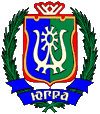 